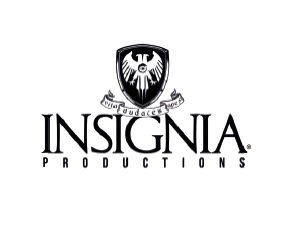 ‘Panzehir’de Heyecan ArtıyorSuç dünyasında hiçbir ayrılık cezasız kalmazMafyanın kanlı hesaplaşması Panzehir’deÇekim teknikleri, senaryosu ve oyuncu kadrosuyla adından söz ettirecek suç ve macera filmi Panzehir’de geri sayım devam ediyor. Suç dünyasının hayali hesaplaşmasını beyaz perdeye yansıtacak olan Panzehir 9 Mayıs’ta sinemaseverlerle buluşmaya hazırlanıyor.Senaryosu, oyuncu kadrosu ve çekim teknikleriyle adından söz ettirmeye hazırlanan Panzehir filmi 9 Mayıs’ta vizyona girecek. Türk sinemasının iddialı suç ve macera filmlerinden biri olmaya hazırlanan Panzehir’de mafyanın iç hesaplaşması İstanbul’u saracak.Başrolünü birçok Hollywood filminde de rol alan ve dünyanın en büyük Wing Tsun ustalarından biri olarak gösterilen yenilmezlik unvanına sahip Emin Boztepe’nin üstlendiği Panzehir, mafyanın kanlı iç hesaplaşmasını destansı bir dille anlatacak. Mickey Rourke, Ralph Moeller, Jeff Goldblum, FBI, US Marine, SWAT, DEA, Los Angeles Polis Teşkilatı gibi ünlülere ve kurumlara dövüş teknikleri konusunda ders ve seminerler veren Boztepe, Panzehir’de İstanbul’un suç dünyasından çekilmeye karar veren acımasız bir tetikçiyi canlandırıyor.Panzehir’de sinemaseverlerin karşısına hayatı boyunca kötülük yapmış bir tetikçi olan Kadir Korkut rolünde çıkacak olan Boztepe’nin, mafyadan ayrılma isteğine suç dünyasının cevabı gecikmiyor.Cüneyt Arkın’dan sert yanıtPanzehir’de Cüneyt Arkın ve oğlu Murat Arkın ilk defa sinemaseverlerin karşısına birlikte çıkacak. Filmde acımasız bir mafya babası olan Kara Cemal’i canlandıran Cüneyt Arkın, sağ kolu Kadir Korkut’un ayrılma isteğine korkunç bir dille cevap verecek. İstanbul’un hayali suç dünyasını beyazperdeye yansıtacak olan Panzehir’de Öykü Gürman, Kaan Urgancıoğlu, Çağdaş Agun, Hüseyin Özay ve Hollywood aksiyon filmlerinin ünlü ismi Edoardo Costa ve Christina Gottschalk Panzehir için kamera karşısına geçiyor. Panzehir’de rol alan oyunculardan bir diğeri ise magazin dünyasının yakından tanıdığı Florance Eugene.Müzikler Hollywood’danÇekim teknikleri ve oyuncu kadrosu gibi kamera arkasında da güçlü bir ekibe sahip olan Panzehir’in sanat yönetmenliğini 2011 yapımı Headhunter filmindeki performansıyla uluslararası üne kavuşan Nina Bjerch Andersen üstleniyor. Filmin müzikleriniyse Indiana Jones, Starwars, Maymunlar adasından kaçış gibi unutulmaz melodilere imza atan Clint Bajakian yapıyor.www.insigniayapim.comhttp://www.panzehirfilmi.comhttp://facebook.com/PanzehirFilmi
http://twitter.com/PanzehirFilmi
http://instagram.com/PanzehirFilmi
http://pinterest.com/PanzehirFilmi
http://youtube.com/PanzehirFilmi
http://vimeo.com/PanzehirFilmiwww.caglararts.comBülten detaylı bilgi için: Optima İletişim/0212 347 79 11/ Emrah Dalkaya /emrah@optima-tr.comInsignia Yapım Hakkında:Insignia Film Yapım San ve Tic. A.Ş.; 2013 yılının başlarında, Londra bazlı bir girişim sermayesi fonu olarak kurulan Prime Yatırım Holding ve Dorukhan Acar ortaklığı ile kurulmuştur.Hızla büyümeyi sürdüren Türk sinema sektörüne kaliteli ve yenilikçi bir bakış açısı getirmeyi hedefleyen Insignia Yapım; Türk sinemasına değer katacak projelerin sürdürülebilir bir verimlilikle hayata geçmesini sağlayacaktır. Bu şekilde hem keşfedilmemiş senaryoların hem de yetenekli yönetmenlerin isminin sadece Türkiye'de değil Dünya'da da duyulması için gerekli alt yapıyı sunuyorlar.Alper Çağlar Hakkında: Alper Çağlar (d. 1 Eylül 1981, Ankara) sinema yönetmeni ve senarist. Filmleri batılı tarzda öğeler ve görsel dil içeren, yeni nesil Türk sinemasının genç yönetmenlerinden.İki kimya profesörünün oğlu olan Alper, Robert Kolej'de okuduktan sonra üniversite hayatında University of Virginia ve Bilkent Lisesinde okuyarak Grafik Tasarım ve Media Studies bölümlerinden 2004 yılında mezun oldu. İlk 2 kısa filmiyle yerel festivallerden ödülleri alan Alper Çağlar, ilk büyük festival başarısını Akbank Kısa Film Festivalinde "Camgöz" adlı noir filmiyle ödül kazanarak yakaladı. Askerlik görevi ardından 2009 senesinde dram filmi "Büşra" ile eleştirel başarı yakaladıktan sonra, 2012'de askeri filmi "Dağ" ile hem eleştirel hem de gişe başarısı kazandı. Türkiye'de birden fazla uzun metraj filmi yapmış 1980 sonrası doğan, bir avuç yönetmenden biri olan yönetmen, Türkçe ve İngilizce'ye eşit hakimiyetin ve yabancı ekip üyeleri ile sinerjisi ile biliniyor. Oyuncularının doğaçlamasını teşvik eden ve ileri düzeyde kamera hareketleri üzerine uzmanlaşan Alper Çağlar'ın nihai amacı küresel, büyük bütçeli multi-kültürel filmler yapmak.Filmlerinin yalnızca sanatsal değil aynı zamanda lojistik detaylarına hakimiyeti ile bilinen Çağlar, neredeyse her filminde aynı zamanda Uygulayıcı Yapımcı sıfatı ile çalışıyor. Şirketi CaglarArts'ın ortak olduğu Insignia Productions ve Mars Entertainment Group ile beraber önümüzdeki senelerde aksiyon veya bilim-kurgu gibi seyircinin talebinin fazla ama arzın henüz oluşmadığı sıradışı projeler ile beraber atılım yapan film sektörünü Amerika'daki stüdyo-endüstri modeline yaklaştırma idealinde.Storyboard, konsept çizim ve öykülerinin senaryolarının genel varolduğu mitolojileri önceden tasarlayan Çağlar, filmlerin tek projelik değil, medyanın tüm birimlerinde farklı ürünler çıkarabilecek birer franchise olduğuna dair inancıyla, dünyada oluşan “cross platform öykü” idealinin ülkemizdeki öncülerinden.